Муниципальное бюджетное общеобразовательное учреждение«Средняя общеобразовательная школа» с. НошульКОНТРОЛЬНО-ИЗМЕРИТЕЛЬНЫЕ МАТЕРИАЛЫпромежуточной аттестации по учебному предметуРусский язык, 11 класс(наименование учебного предмета)Среднее общее образование(уровень образования)учителем Шулеповой Татьяной Николаевной(кем составлены контрольно-измерительные материалы)2019 гСпецификация1. Назначение КИМ Контрольные измерительные материалы позволяют	установить уровень освоения   учащимися  11 класса Федерального     компонента государственного образовательного стандарта среднего (полного) общего образования по русскому языку на конец учебного года.2 .Используемые источники:- Сайт ФИПИ;- РПУП по русскому языку среднего общего образования; -А.И. Власенков, Л.М. Рыбченкова.  Русский язык. Грамматика. Текст. Стили речи. Учебник для 10-11 классов общеобразовательных учреждений. М., «Просвещение»,2002г.3. Характеристика   работыКаждый вариант  работы состоит из двух частей и включает в себя 25 заданий, различающихся формой и уровнем сложности.Часть 1 содержит 24 задания с кратким ответом.В контрольной работе предложены следующие разновидности заданий с кратким ответом:– задания открытого типа на запись самостоятельно сформулированного правильного ответа;– задания	на	выбор	и	запись	одного	правильного	ответа	из предложенного перечня ответов;– задание на многократный выбор из списка.Ответ на задания части 1 даётся соответствующей записью в виде слова, словосочетания,	числа или	последовательности слов,	чисел, записанных без пробелов, запятых и других дополнительных символов.Часть 2 содержит 1 задание открытого типа с развёрнутым ответом (сочинение), проверяющее умение создавать собственное высказывание наоснове прочитанного текста.Распределение заданий по частям годовой работы с указанием первичных баллов представлено в таблице 1.Таблица 14. Характеристика заданийРаспределение заданий по основным содержательным разделам учебного предмета «Русский язык» представлено в таблице 2.Таблица 2Задания  теста по русскому языку различны по способам предъявления языкового материала (таблица 3). Ученик работает с отобранным языковым материалом, представленным в виде отдельных слов, словосочетаний или предложений; с языковыми явлениями, предъявленными в тексте; создаёт собственное письменное монологическое высказывание.Таблица 3 Распределение заданий КИМ по уровню сложностиРаспределение заданий  по уровню сложности представлено в таблице 4.Часть 1 проверяет усвоение выпускниками учебного материала как на базовом, так и на высоком уровнях сложности (задания 7, 23–24).Часть 2 (задание – сочинение)	может	быть	выполнено на     любом уровне сложности (базовом, повышенном, высоком).Таблица 45. Рекомендации по проведению.На выполнение	работы	отводится	90  минут.Часть 1 содержит 24 задания. Среднее время выполнения одного задания этой части – 3–4 минуты. Ориентировочное время выполнения этой части работы – 40 минут. Рекомендуемое время выполнения части 2, состоящей из одного задания с развёрнутым ответом, – 50 минут.6.  Кодификатор элементов содержания Раздел 1. Перечень элементов содержания, проверяемых при выполнении годовой контрольной работы по русскому языку в 10-11 классах, составлен на основе Обязательного минимума содержания основных образовательных программ .Элементы содержания, проверяемые заданиями КИМ 1. Фонетика1.1 Звуки и буквы1.2 Фонетический анализ слова 2. Лексика и фразеология2.1 Лексическое значение слова2.2 Синонимы. Антонимы. Омонимы 2.3 Фразеологические обороты2.4 Группы слов по происхождению и употреблению 2.5 Лексический анализ3. Морфемика и словообразование 3.1 Значимые части слова (морфемы) 3.2 Морфемный анализ слова3.3 Основные способы словообразования 3.4 Словообразовательный анализ слова 4. Грамматика. Морфология4.1 Самостоятельные части речи 4.2 Служебные части речи4.3 Морфологический анализ слова 5. Грамматика. Синтаксис5.1 Словосочетание5.2 Предложение. Грамматическая (предикативная) основа предложения. Подлежащее и сказуемое как главные члены предложения5.3 Второстепенные члены предложения5.4 Двусоставные и односоставные предложения5.5 Распространенные и нераспространенные предложения 5.6 Полные и неполные предложения5.7 Осложненное простое предложение 5.8 Сложное предложение5.9 Сложные бессоюзные предложения. Смысловые отношения между частями сложного бессоюзного предложения5.10 Сложные предложения с разными видами связи между частями 5.11 Способы передачи чужой речи5.12 Синтаксический анализ простого предложения 5.13 Синтаксический анализ сложного предложения 5.14 Синтаксический анализ (обобщение)6. Орфография 6.1 Орфограмма6.2 Употребление гласных букв И/Ы, А/Я, У/Ю после шипящих и Ц 6.3 Употребление гласных букв О/Е (Ё) после шипящих и Ц6.4 Употребление Ь и Ъ 6.5 Правописание корней6.6 Правописание приставок6.7 Правописание суффиксов различных частей речи (кроме -Н-/-НН-)6.8 Правописание -Н- и -НН- в различных частях речи6.9 Правописание падежных и родовых окончаний6.10 Правописание личных окончаний глаголов и суффиксов причастий 6.11 Слитное и раздельное написание НЕ с различными частями речи 6.12 Правописание отрицательных местоимений и наречий6.13 Правописание НЕ и НИ6.14 Правописание служебных слов 6.15 Правописание словарных слов6.16 Слитное, дефисное, раздельное написание слов различных частей речи6.17 Орфографический анализ 7. Пунктуация7.1 Знаки препинания между подлежащим и сказуемым7.2 Знаки препинания в простом осложненном предложении 7.3 Знаки препинания при обособленных определениях7.4 Знаки препинания при обособленных обстоятельствах 7.5 Знаки препинания при сравнительных оборотах7.6 Знаки препинания при уточняющих членах предложения 7.7 Знаки препинания при обособленных членах предложения (обобщение)7.8 Знаки препинания в предложениях со словами и конструкциями, грамматически не связанными с членами предложения7.9 Знаки препинания в осложненном предложении (обобщение) 7.10 Знаки препинания при прямой речи, цитировании7.11 Знаки препинания в сложносочиненном предложении 7.12 Знаки препинания в сложноподчиненном предложении7.13 Знаки препинания в сложном предложении с разными видами связи 7.14 Знаки препинания в бессоюзном сложном предложении7.15 Знаки препинания в сложном предложении с союзной и бессоюзной связью7.16 Тире в простом и сложном предложениях7.17 Двоеточие в простом и сложном предложениях 7.18 Пунктуация в простом и сложном предложениях 7.19 Пунктуационный анализ8. Речь8.1 Текст как речевое произведение. Смысловая и композиционная целостность текста8.2 Средства связи предложений в тексте8.3 Стили и функционально-смысловые типы речи8.4 Отбор языковых средств в тексте в зависимости от темы, цели, адресата и ситуации общения8.5 Анализ текста8.6 Создание текстов различных стилей и функционально-смысловых типов речи9. Языковые нормы9.1 Орфоэпические нормы 9.2 Лексические нормы9.3 Грамматические нормы (морфологические нормы) 9.4 Грамматические нормы (синтаксические нормы) 10. Выразительность русской речи10.1 Выразительные средства русской фонетики 10.2 Выразительные средства словообразования          10.3 Выразительные средства лексики и фразеологии                 10.4 Выразительные средства грамматики10.5 Анализ средств выразительности11. Информационная обработка текстов различных стилей и жанров Раздел 2. Перечень требований к уровню подготовкиВ этом разделе представлен перечень требований к уровню подготовки учащихся в соответствии с Федеральным компонентом государственного образовательногостандарта среднего (полного) общего образования (базовый и профильный уровни).1.УменияУровень стандарта среднего (полного) образования по русскому языку 1 Различные виды анализа1.1 Проводить различные виды анализа языковых единиц, языковых явлений и фактов1.2 Осуществлять речевой самоконтроль; оценивать письменные высказывания сточки зрения языкового оформления, эффективности достижения поставленных коммуникативных задач1.3 Разграничивать варианты норм, преднамеренные и непреднамеренные нарушения языковых норм1.4 Проводить лингвистический анализ учебно-научных, деловых, публицистических, разговорных и художественных текстов1.5 Объяснять взаимосвязь фактов языка и истории, языка и культуры русского и других народов2.Чтение2.1 Использовать основные виды чтения (ознакомительно-изучающее, ознакомительно-реферативное и др.) в зависимости от коммуникативной задачи2.2 Извлекать необходимую информацию из различных источников: учебно-научных текстов, справочной литературы, средств массовой информации2.3 Владеть основными приёмами информационной переработки письменного текста 3.Письмо1.Создавать письменные высказывания различных типов и жанров в социально-культурной, учебно-научной (на материале изучаемых учебных дисциплин),деловой сферах общения; редактироватьсобственный текст2.Применять в практике речевого общения основные орфоэпические, лексические, грамматические нормы современного	русского литературного языка; использовать в собственной речевой практике синонимические ресурсы русского языка3.Применять в практике письма орфографические и пунктуационные нормы современного русского литературного языка3.4 Соблюдать нормы речевого поведения в различных сферах и ситуациях общения, в том числе при обсуждении дискуссионных проблем7.  Критерии оцениванияЗа верное выполнение каждого задания части 1 (кроме заданий 1, 7, 15 и 24) выпускник получает по 1 баллу. За неверный ответ или его отсутствие выставляется 0 баллов.За выполнение заданий 1 и 15 может быть выставлено от 0 до 2 баллов. Верным считается ответ, в котором есть все цифры из эталона и отсутствуют другие цифры.1 балл ставится, если: одна из цифр, указанных в ответе, не соответствует эталону; отсутствует одна из цифр, указанных в эталоне ответа.Во всех других случаях выставляется 0 баллов. Порядок записи цифр в ответе не имеет значения.За выполнение задания 7 может быть выставлено от 0 до 5-и баллов. За каждую верно указанную цифру, соответствующую номеру из списка, ученик получает по 1 баллу (5 баллов: нет ошибок; 4 балла: допущена 1 ошибка; 3 балла: допущено 2 ошибки; 2 балла: верно указаны 2 цифры; 1 балл: верно указана только одна цифра; 0 баллов: полностью неверный ответ, т.е. неверная последовательность цифр или её отсутствие. Порядок записи цифр в ответе имеет значение.За выполнение задания 24 может быть выставлено от 0 до 4-х баллов. Верным считается ответ, в котором есть все цифры из эталона и отсутствуют другие цифры.За каждую верно указанную цифру, соответствующую номеру термина из списка, получает по 1 баллу (4 балла: нет ошибок; 3 балла: допущена 1 ошибка; 2 балла: допущено 2 ошибки; 1 балл: верно указана только одна цифра; 0 баллов: полностью неверный ответ, т.е.неверная последовательность цифр или её отсутствие. Порядок записи цифр в ответе имеет значение.Максимальное количество баллов, которое может получить учащийся, правильно выполнивший задание части 2, составляет 23 балла.За верное выполнение всех заданий экзаменационной работы можно получить максимально 56 первичных баллов.Критерии оценивания сочинения взяты из КИМ ОГЭ1 вариантЧасть 1Ответами к заданиям 1–24 являются цифра (число) или слово (несколько слов), последовательность цифр (чисел). Запишите ответ в поле ответа  в тексте работы, а затем перенесите в БЛАНК ОТВЕТОВ № 1 справа от номера  задания,  начиная  с  первой  клеточки,  без  пробелов,  запятых  и других  дополнительных  символов.  Каждую  букву  или  цифру  пишите  в отдельной  клеточке  в  соответствии  с  приведёнными  в  бланке образцами. Прочитайте текст и выполните задания 1–3.(1)Если  условия  существования  и  направление  действия  естественного отбора  сходны  у  животных  различных  групп,  то  в  процессе  эволюции  они иногда  приобретают  сходные  приспособления  к  среде  обитания.  (2)Этот процесс  получил  название  схождения  признаков  (конвергенции).  (3)…. передние  роющие  конечности  крота  и  медведки  очень  сходны,  хотя  эти животные  относятся  к  разным  типам,  сильно  напоминают  друг  друга  по форме тела китообразные и рыбы, сходны конечности у плавающих животных, относящихся к разным классам.    1  Укажите  два  предложения,  в  которых  верно  передана  ГЛАВНАЯ информация, содержащаяся в тексте. Запишите номера этих предложений.Сходные  условия  существования  и  направление  действия  естественного  отбора определяют сходство формы тела китообразных млекопитающих  и рыб.  Сходство передних роющих конечностей крота и медведки, относящихся  к разным типам, объясняется сходными условиями существования.  Конвергенция  –  это  процесс  схождения  признаков  близкородственных групп животных, объясняющийся сходными условиями существования.  Конвергенция  –  схождение  признаков  у  животных  различных  групп  – объясняется  воздействием  на  этих  животных  схожих  условий  существования и общим в данном случае  направлением естественного отбора.  Процесс, когда  в  результате  схожих  условий  существования и общим в данном случае  направлением естественного отбора  появляются  сходные признаки у  животных  различных  групп,   получил название конвергенции. Ответ: ___________________________. 2  Какое из приведённых ниже слов (сочетаний слов) должно стоять на месте  пропуска во втором (2) предложении текста? Выпишите это слово (сочетание слов). однако   поэтому напримерпотому что  хотяОтвет: ___________________________.3. Прочитайте фрагмент словарной статьи, в которой приводятся значения слова ТИП.  Определите  значение,  в  котором  это  слово  употреблено  в  третьем  (3) предложении  текста.  Выпишите  цифру,  соответствующую  этому  значению  в приведённом фрагменте словарной статьи.ТИП1. (вин. тип.). Образец, модель, к-рым соответствует известная группа предметов, явлений, разновидность, форма чего-н. Выпущены автомобили нового типа. «Колхозы, как тип хозяйства есть одна из форм социалистического хозяйства.» Сталин. «Истории известны пять основных типов производственных отношений: первобытнообщинный, рабовладельческий, феодальный, капиталистический, социалистический.» История ВКП(б).2. (вин. тип.). Высшее подразделение в систематике животных (зоол.).3. (вин. тип.). Обобщенный образ, содержащий характерные черты известной группы людей (лит., искус.). — «А теперь о втором типе работников. Я имею в виду тип болтунов, я бы сказал, честных болтунов, людей честных, преданных Советской власти, но не способных руководить, не способных что-либо организовать.» Сталин. «То было время широких натур, почти уже несуществующего теперь типа загульных людей.» Горбунов. Тип лишнего человека в русской литературе 19 в. «Он (Гончаров) хотел добиться того, чтобы случайный образ, мелькнувший перед ним, возвести в тип, придать ему родовое и постоянное значение.» Добролюбов.4. (вин. тип.). Человек оригинального склада, отличающийся каким-н. характерными особенностями во внешности, в поведении, в образе мыслей и т.п. (разг.). «У меня староста Ерофей — удивительный тип.» Тургенев. Забавный тип.Ответ: ___________________________. 4  В  одном  из  приведённых  ниже  слов  допущена  ошибка  в  постановке ударения: НЕВЕРНО выделена буква, обозначающая ударный гласный звук. Выпишите это слово.цепОчка  обОдриться  прозорлИва  донЕльзя  газопровОд Ответ: ___________________________. 5  В  одном  из  приведённых  ниже  предложений  НЕВЕРНО  употреблено выделенное  слово.  Исправьте  лексическую  ошибку,  подобрав  к выделенному слову пароним. Запишите подобранное слово.  Летом в ЛЕСИСТОЙ чащобе появляются полчища комаров.  Статья оказалась полезной и ИНФОРМАТИВНОЙ.   В Российской империи высшим чрезвычайным судебным органом был ВЕРХОВНЫЙ  уголовный суд.Журналист сказал, что Санина статья вызвала многочисленные ОТКЛИКИ  и что об авторе пришел даже запрос из Арктического института.Буду вам крайне, очень, бесконечно ПРИЗНАТЕЛЬНА.Ответ: ___________________________. 6   В одном из выделенных ниже слов допущена ошибка в образовании формы  слова. Исправьте ошибку и запишите слово правильно. с двух тысячи первого года  жаждет славы  смелее всех   на обоих берегах  свыше ЧЕТЫРЁХСОТ  метров Ответ: ___________________________. 7   Установите  соответствие   между  предложениями  и  допущенными  в  них грамматическими  ошибками:  к  каждой  позиции  первого  столбца  подберите соответствующую позицию из второго столбца. Запишите в таблицу выбранные цифры под соответствующими буквами.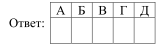 8  Определите  слово,  в  котором  пропущена  безударная  проверяемая  гласная корня. Выпишите это слово, вставив пропущенную букву.оз..рить м..литвазаг..рать соч..таниек…ллекция Ответ: ___________________________. 9   Определите ряд, в котором в обоих словах в приставке пропущена одна и та  же буква. Выпишите эти слова, вставив пропущенную букву.  бе..защитный,  во… произведение  пред..явить, с..езд пр..близить, пр..старелый  н. мерение, вз..браться,и..подтишка, ра..жалобитьОтвет: ___________________________. 10   Выпишите слово, в котором на месте пропуска пишется буква Е.забол…вать выпяч…вать заботл…вый  достра..ватьпривередл..выйОтвет: ___________________________.  11   Выпишите слово, в котором на месте пропуска пишется буква И.движ. мый стон..шьпиш. шьнакач. нный  увид..вший  Ответ: ___________________________.  12    Определите  предложение,  в  котором  НЕ  со  словом  пишется  СЛИТНО.  Раскройте скобки и выпишите это слово.Ирина Андреевна говорила (не)громко, но очень выразительно.  Я  был  (не)готов  к  такому  повороту  событий  и  в  растерянности  остано-вился.  (Не)умолкающие до глубокой ночи звуки музыки напоминали о близости парка аттракционов.  Конечно, это был далеко (не)лучший поступок.   (Не) полученная вовремя телеграмма заставила нас изменить планы.Ответ: ___________________________.  13     Определите  предложение,  в  котором  оба  выделенных  слова  пишутся СЛИТНО. Раскройте скобки и выпишите эти два слова.Трудно  представить,  ЧТО(БЫ)  случилось  с  нами,  если  бы  не  помощь родителей, а ТАК(ЖЕ) поддержка друзей.  (В)ЗАКЛЮЧЕНИЕ  оратор  повысил  голос  (И)ТАК  торжественно закончил речь, что зал взорвался аплодисментами.  Матрёна Филимоновна (ТОТ) ЧАС сошлась с приказчицей и в ПЕРВЫЙ(ЖЕ) день пила с нею и с приказчиком чай под акациями и обсуждала дела.И молодые, и старые работали КАК(БЫ)  (НА) ПЕРЕГОНКИ.Мудрый Кутузов, свободный от страсти, тщеславия, а ТАК(ЖЕ) честолюбия, легко подчинял свою волю «провидению», прозревал «высшие законы» и (ПО) ЭТОМУ стал представителем народной освободительной войны.Ответ: ___________________________.  14    Укажите все цифры, на месте которых пишется НН.За  око(1)ым  стеклом  жила  своей  утре(2)ей  жизнью  обыкнове(3)ая городская асфальтирова(4)ая улица, по которой мчались переполне(5)ые маршрутные такси и гружё(6)ые самосвалы.  Ответ: ___________________________.  15     Расставьте знаки препинания. Укажите два предложения, в которых нужно поставить ОДНУ запятую. Запишите номера этих предложений. Почти каждый из французских скульпторов работал одновременно и в историко-мифологическом и в портретном и в пейзажном жанрах.Человек должен соблюдать как юридические так и нравственные законы.Анна и Прасковья пошли дальше и потом долго оглядывались.  Мы ощущали если не радость то приятное волнение.  Из окна были видны только серые крыши да кусочек осеннего неба.  Ответ: ___________________________.  16     Расставьте  знаки  препинания:  укажите    цифру (цифры),  на  месте  которой (которых)  в предложении должны стоять запятые.Привлечённые запахом (1) цветущей в парке (2) акации (3) мы остано-вились (4) наслаждаясь ароматом.  Ответ: ___________________________.  17    Расставьте  знаки  препинания:  укажите  все  цифры,  на  месте  которых  в предложениях должны стоять запятые.  Здесь река (1) кажется (2) почти остановилась и (3) как будто (4) успо-коилась.  Ответ: ___________________________.  18    Расставьте  знаки  препинания:  укажите  все  цифры,  на  месте  которых  в предложении должны стоять запятые.На  нём  был  чёрный  пиджак  (1)  из  кармана  (2)  которого  (3)  выгляды-вала (4) свёрнутая в трубочку (5) газета.  Ответ: ___________________________.  19   Расставьте  знаки  препинания:  укажите  все  цифры,  на  месте  которых  в предложении должны стоять запятые.Маленькая девочка громко смеётся (1) потому (2) что ей весело (3) и (4) весна шумит на дворе.  Ответ: ___________________________.Прочитайте текст и выполните задания 20–25.   (1) Больше  месяца  горсточка  храбрецов  защищала  осаждённый  форт от  беспрерывных атак  с  моря и  воздуха.  (2) Боеприпасов  и  продовольствия становилось всё меньше. (3) И вот наступила страшная минута. (4) Снарядов больше нет. (5) Запас продовольствия на одни сутки.    (6) В тот день немецкий истребитель сбросил вымпел с  ультиматумом. (7) Командир отвинтил крышку с алюминиевого цилиндра, вытащил бумагу, свёрнутую трубкой, и прочитал: (8) «Вы окружены со всех сторон. (9) Предлагаю  вам  капитулировать.  (10) Условия  капитуляции:  весь  гарнизон  форта без  оружия  идёт  на  площадь  возле  кирхи.  (11) Ровно  в  шесть  часов  по среднеевропейскому  времени  на  вершине  кирхи  должен  быть  выставлен белый  флаг.  (12) За  это  я  обещаю  вам  подарить  жизнь.  (13) В  противном случае – смерть. (14)Командир немецкого десанта контр-адмирал фон Эвершарп».    (15) Всю  ночь  гарнизон  форта  шил  флаг.  (16) Незадолго  до  рассвета флаг  размером  по  крайней  мере  в  шесть  простынь  был  готов.  (17) Моряки в последний  раз  побрились,  надели  чистые  рубахи  и  один  за  другим, с автоматами на шее и карманами, набитыми патронами, стали выходить по трапу наверх.    (18) Фон  Эвершарп  стоял  на  боевой  рубке.  (19) Над  силуэтом рыбачьего  посёлка  подымался  узкий  треугольник  кирхи  с  чёрным  прямым  крестом,  врезанным  в  пасмурное  небо.  (20) Большой  флаг  развевался  на шпиле. (21) В утренних сумерках он был совсем тёмный, почти чёрный.(22) Фон  Эвершарп  отдал  приказ,  и  флотилия  десантных  шлюпок  и торпедных  катеров  направилась  к  острову.  (23) Остров  вырастал,  приближался.  (24) Теперь  уже  простым  глазом  можно  было  рассмотреть  кучку моряков,  стоявших  на  площади  возле  кирхи.  (25) В  этот  миг  показалось малиновое  солнце.  (26) Оно  повисло  между  небом  и  водой,  верхним  краем уйдя  в  длинную  дымчатую  тучу,  а  нижним  касаясь  зубчатого  моря. (27) Угрюмый  свет  озарил  остров.  (28) Флаг  на  кирхе  стал  красным,  как раскалённое железо.(29) –Чёрт  возьми,  это  красиво,  –  сказал  фон  Эвершарп,  –  солнце хорошо подшутило над русскими. (30) Оно выкрасило белый флаг в красный цвет, но сейчас мы опять заставим его побледнеть.   (31) Десантные  шлюпки  выбросились  на  берег.  (32) Немцы  бежали к форту.  (33) И  вдруг  подземный  взрыв  чудовищной  силы  потряс  остров. (34) Скалы  наползали  одна  на  другую,  раскалывались.  (35) Их  корёжило, поднимало  на  поверхность  из  глубины,  из  недр  острова,  и  с  поверхности спихивало в открывшиеся провалы.(36) –Они взрывают батареи! – крикнул фон Эвершарп. – (37) Они на-рушили условия капитуляции! (38) Мерзавцы!   (39) В  эту  минуту  солнце  медленно  вошло  в  тучу.  (40) Красный  свет, мрачно озарявший остров и море, померк. (41) Всё вокруг стало монотонного гранитного  цвета.  (42) Всё,  кроме  флага  на  кирхе.  (43) Фон  Эвершарп подумал, что он сходит с ума: вопреки всем законам физики, громадный флаг на  кирхе  продолжал  оставаться  красным.  (44) На  сером  фоне  пейзажа  его цвет  стал  ещё  интенсивней.  (45) Тогда  фон  Эвершарп  понял  всё:  флаг никогда не был белым, он всегда был красным. (46) Он не мог быть иным. (47) Фон  Эвершарп  забыл,  с  кем  он  воюет.  (48) Это  не  был  оптический обман. (49) Не солнце обмануло фон Эвершарпа – он обманул сам себя.    (50) Фон  Эвершарп  отдал  новое  приказание  –  эскадрильи  бомбар-дировщиков,  штурмовиков,  истребителей  поднялись  в  воздух.  (51) Торпедные  катера,  эсминцы  и  десантные  шлюпки  со  всех  сторон  ринулись  на остров. (52) И посреди этого бушующего ада, окопавшись под контрфорсами кирхи, тридцать советских моряков выставили свои автоматы и пулемёты на все четыре стороны света. (53) Никто из них в этот страшный последний час не  думал  о  жизни.  (54) Вопрос  о  жизни  был  решён.  (55) Они  знали,  что умрут,  но,  умирая,  они  хотели  уничтожить  как  можно  больше  врагов. (56) В этом состояла боевая задача, и они выполнили её до конца.     (57) Осыпаемые осколками кирпича и штукатурки, выбитыми разрыв-ными пулями из стен кирхи, с лицами, чёрными от копоти, залитыми потом и  кровью,  затыкая  раны  ватой,  вырванной  из  подкладки  бушлатов,   советских  моряков  падали  один  за  другим,  продолжая  стрелять  до последнего  вздоха.  (58) Над  ними  развевался  громадный  красный  флаг, сшитый большими матросскими иголками и суровыми матросскими нитками из  кусков  самой  разнообразной  красной  материи,  из  всего,  что  нашлось подходящего  в  матросских  сундучках.  (59) Он  был  сшит  из  заветных шёлковых  платочков,  из  красных  косынок,  шерстяных  малиновых  шарфов, розовых  кисетов,  из  пунцовых  одеял,  маек.  (60) Алый  коленкоровый переплёт первого тома «Истории гражданской войны» был также вшит в эту огненную мозаику.(61) На головокружительной высоте, среди движущихся туч, он развевался, струился, горел, как будто незримый великан-знаменосец стремительно нёс его сквозь дым сражения вперёд, к победе.(по В.П. Катаеву*)  *Валентин  Петрович  Катаев  (1897–1986)  –  русский  советский  писатель, драматург, поэт.  20   Какие из высказываний соответствуют содержанию текста? Укажите   номера  ответов.Советские воины выполнили условия капитуляции, выстави на вершине кирхи белый флаг.Советских моряков, защищавших форт, было перед последним боем тридцать.Громадный флаг на вершине кирхи был красным  вовсе не от лучей восходящего солнца.Немцы осаждали форт только с земли, не используя авиацию.Советские моряки в последнем бою не думали о жизни, они выполняли боевую задачу.Ответ: ___________________________.   21     Какие из  перечисленных утверждений являются верными? Укажите номера  ответов.В предложениях 58−59 представлено описание.  В предложениях 53 -55 содержится повествованиеВ предложениях 15−17 представлено повествование.  Предложения 4 и 5 поясняют содержание предложения 3.  В предложении 26 содержится вывод из предложений 24−25.   Ответ: ___________________________. 22    Из предложений 23–28 выпишите антонимы (антонимическую пару) .Ответ: ___________________________. 23  Среди  предложений  7−14  найдите  такое,  которое  связано  с  предыдущими  при  помощи  указательного  местоимения.  Напишите  номер  этого   предложения.  Ответ: ___________________________.Прочитайте  фрагмент  рецензии,  составленной  на  основе  текста, который Вы анализировали, выполняя задания 20–23.   В  этом  фрагменте  рассматриваются  языковые  особенности  текста. Некоторые термины, использованные в рецензии, пропущены. Вставьте на  места  пропусков  (А,  Б,  В,  Г)  цифры,  соответствующие  номеру термина  из  списка.  Запишите  в  таблицу  под  каждой  буквой соответствующую цифру.   Последовательность цифр запишите в БЛАНК ОТВЕТОВ № 1 справа от номера  задания  24,  начиная  с  первой  клеточки,  без  пробелов,  запятых  и других дополнительных символов.   Каждую  цифру  пишите  в  соответствии  с приведёнными  в  бланке образцами. 24  Рассказ Валентина Катаева «Флаг», опубликованный в марте 1942 г., повествует о героической защите маленького гранитного островка, со всех сторон осаждённого  врагом.  С  помощью  такого  синтаксического  приёма,  как (А)______ (предложения 50, 51), автор показывает, насколько неравны были силы защитников и нападающих, а (Б)______  (предложения 8−14) подчёркивает  достоверность  описываемых  событий.  Особую  выразительность произведению  придают  лексические  средства  выразительности:  (В)______ («горсточка храбрецов» в предложении 1, «солнце … подшутило» в предложении 29) и (Г) ____ («красный», «малиновый», «пунцовый, «алый» в предложениях 59−60).  Список терминов: вопросно-ответная форма изложения  синонимы  метафора  литота  риторический вопрос  ряды однородных членов  цитирование  парцелляция  восклицательные предложения  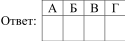 Часть 2 25    Напишите сочинение по прочитанному тексту. Сформулируйте  и  прокомментируйте  одну  из  проблем,  поставленных автором текста (избегайте чрезмерного цитирования). Сформулируйте  позицию  автора  (рассказчика).  Напишите,  согласны или не согласны Вы с точкой зрения автора прочитанного текста. Объясните почему.  Своё  мнение  аргументируйте,  опираясь  в  первую  очередь  на читательский  опыт,  а  также  на  знания  и  жизненные  наблюдения (учитываются первые два аргумента). Объём сочинения – не менее 150 слов. Работа,  написанная  без  опоры  на  прочитанный  текст  (не  по  данному тексту), не оценивается. Если сочинение представляет собой пересказанный  или  полностью  переписанный  исходный  текст  без  каких  бы  то  ни  было комментариев, то такая работа оценивается нулём баллов. Сочинение пишите аккуратно, разборчивым почерком.2 вариант Часть 1Ответами к заданиям 1–24 являются цифра (число) или слово (несколько слов), последовательность цифр (чисел). Запишите ответ в поле ответа  в тексте работы, а затем перенесите в БЛАНК ОТВЕТОВ № 1 справа от номера  задания,  начиная  с  первой  клеточки,  без  пробелов,  запятых  и других  дополнительных  символов.  Каждую  букву  или  цифру  пишите  в отдельной  клеточке  в  соответствии  с  приведёнными  в  бланке образцами.Прочитайте текст и выполните задания 1–3.(1)Для закладки крупных садов наиболее благоприятен равнинный рельеф, так как  он  даёт  возможность  создавать  насаждения  любых  размеров  и конструкций,  механизировать  обработку  междурядий,  обрезку  и  уборку плодов. (2) …. под  сады  следует  выделять  в  первую  очередь  равнинные  участки, речные  долины  и  террасы  с  хорошей  дренированностью.  (3)При  плохом дренаже  полив  сада  приводит  к  быстрому  поднятию  грунтовых  вод  и гибели плодовых деревьев.   1    Укажите  два  предложения,  в  которых  верно  передана  ГЛАВНАЯ информация, содержащаяся в тексте. Запишите номера этих предложений.Закладывая промышленные сады, необходимо учитывать, что при плохом дренаже  полив  сада  приводит  к  быстрому  поднятию  грунтовых  вод  и гибели деревьев.  Для  закладки  крупных  промышленных  садов  более  всего  подходит равнинный  рельеф,  причём  следует  выбирать  участки  с  хорошей    дренированностью почвы.  Плохой дренаж при поливе сада может привести к быстрому  поднятию  грунтовых  вод  и гибели плодовых деревьев, поэтому   для крупных промышленных садов более благоприятен равнинный рельеф.Закладка  промышленных  садов  даёт  возможность  фермерам  механизировать обработку междурядий, обрезку и уборку плодов.  При  закладке  крупных  промышленных  садов  необходимо  учитывать особенности плодовых растений и уровень грунтовых вод.Ответ: ___________________________.   2    Какое из приведённых ниже слов (сочетаний слов) должно стоять на месте пропуска в третьем (3) предложении текста? Выпишите это слово (сочетание слов).Следовательно,Например, ОднакоВозможно,Потому чтоОтвет: ___________________________.  3   Прочитайте фрагмент словарной статьи, в которой приводятся значения слова ПЛОД.  Определите  значение,  в  котором  это  слово  употреблено  в  первом   (1) предложении  текста.  Выпишите  цифру,  соответствующую  этому  значению  в приведённом фрагменте словарной статьи.ПЛОД, -а, муж.1. Часть растения, развивающаяся из завязи цветка и содержащая семена. Односемянный, многосемянный п. Сочные плоды (фрукты, ягоды). Сухие плоды (бобы, стручки, орехи, жёлуди). Зрелый, незрелый п. Съедобные плоды.2. Организм человека (животного) в утробе матери (самки). Развитие плода.3. перен., чего. Порождение, результат чего-н. Плоды размышлений. П. многолетнего труда. П. небрежности.Ответ: ___________________________.  4    В  одном  из  приведённых  ниже  слов  допущена  ошибка  в  постановке ударения: НЕВЕРНО выделена буква, обозначающая ударный гласный звук. Выпишите это слово.вероисповедАние  заперлА  оптОвый  красИвеедиспансЕрОтвет: ___________________________.  5     В  одном  из  приведённых  ниже  предложений  НЕВЕРНО  употреблено выделенное  слово.  Исправьте  лексическую  ошибку,  подобрав  к выделенному слову пароним. Запишите подобранное слово.  На прогулку Катя НАДЕЛА тёплую шапку.  Нужны сведения о НАЛИЧНОСТИ в фондах библиотеки новых поступ-лений.  Многие  женщины  посмотрели  на  новую  гостью  с  завистью  и  НЕДОБРОЖЕЛАТЕЛЬНОСТЬЮ.   Из радиоприёмника доносился НЕМУДРЁНЫЙ, однообразный мотивчик.  ЗАЧИНЩИКИ драки были быстро выявлены.Ответ: ___________________________.  6   В одном из выделенных ниже слов допущена ошибка в образовании формы слова. Исправьте ошибку и запишите слово правильно.полные КОНТЕЙНЕРАПОЕЗЖАЙ прямо  ЩИПЛЕТ за руку  с ЧЕТЫРЬМЯСТАМИ  рубляминовые ДРАЙВЕРЫ                         Ответ: ___________________________.  7   Установите  соответствие   между  предложениями  и  допущенными  в  них грамматическими  ошибками:  к  каждой  позиции  первого  столбца  подберите соответствующую позицию из второго столбца. Запишите в таблицу выбранные цифры под соответствующими буквами.  8    Определите  слово,  в  котором  пропущена  безударная  проверяемая  гласная корня. Выпишите это слово, вставив пропущенную букву.ф..олетовый переб..ратьпр..стодушный  выт..ретьприк..сновение Ответ: ___________________________. 9    Определите ряд, в котором в обоих словах в приставке пропущена одна и та же буква. Выпишите эти слова, вставив пропущенную букву.пр. ..мета, пр…красный, под..брать, поз..вчерашний  и.. пользовать, во..рождениео..дача, пре..течапод..грать,  из..матьОтвет: ___________________________.  10   Выпишите слово, в котором на месте пропуска пишется буква Е. усидч…вый подстра…ваться эмал…вый проста…ватьизменч..выйОтвет: ___________________________. 11  Выпишите слово, в котором на месте пропуска пишется буква И.встревож…шьсярису…мый  колебл…мый  выпячива…мыйвымуч…нныйОтвет: ___________________________. 12   Определите  предложение,  в  котором  НЕ  со  словом  пишется  СЛИТНО. Раскройте скобки и выпишите это слово.Дворник наш (не)способен и муху обидеть.Без дружбы никакое общение (не)имеет смысла.(Не)каждый способен на благородные поступки.(Не)лестный отзыв о способностях Лизы покоробил Петрова.Никто (не) дерзал отказываться от его (Троекурова) приглашения.Ответ: ___________________________.  13   Определите  предложение,  в  котором  оба  выделенных  слова  пишутся  СЛИТНО. Раскройте скобки и выпишите эти два слова.(НЕ)СМОТРЯ на то что большинство стихотворений Жуковского является переводными, в них мы ВСЁ(ТАКИ) видим русский пейзаж.Я хочу поговорить с вами (НА)СЧЁТ квартиры, (В)СВЯЗИ с чем прошу вас уделить мне немного внимания.Студент выбрал эту тему реферата, ЧТО(БЫ) лучше узнать историю музыки, и В(ТЕЧЕНИЕ) месяца изучал полученные в библиотеке книги.Тихо опустилось солнце за горы, выбросило (К)ВЕРХУ прощальный зелёный луч, и Байкал (ТОТ)ЧАС отразил в себе нежную зелень.А вечером он сидел опять ЗА (ТЕМ) же столом и, положив голову на руку, слушал Настасью Петровну и пытался понять, ПО (ЧЕМУ) ему так хорошо в этом доме.Ответ: ___________________________.  14  Укажите все цифры, на месте которых пишется НН.Точная  дата  основания  города  Баку  не  установле(1)а.  Первые  пись-ме(2)ые упоминания о Баку датирова(3)ы V веком. Армянский историк Гевонд упоминает разруше(4)ую хазарами крепость Атши-Багуан. Ответ: ___________________________.  15  Расставьте знаки препинания. Укажите два предложения, в которых нужно  поставить ОДНУ запятую. Запишите номера этих предложений.Леонардо  да  Винчи  был  не  только  великим  художником  но  и  великим  математиком механиком и инженером.  В эту пору часто видишь в небе то коршунов то ястребов.  Соревнования из-за дождя не состоялись  и решено было перенести   их на ближайшее воскресенье.Я взял кусок хлеба и ломтик ветчины и вновь поднялся на палубу.  Ждать да догонять хуже нет.  Ответ: ___________________________. 16  Расставьте  знаки  препинания:  укажите  все  цифры,  на  месте  которых  в предложении должны стоять запятые.Солнце (1) не спеша (2) поднималось над горизонтом (3) озаряя первыми лучами (4)поля  (5) засеянные пшеницей.  Ответ: ___________________________. 17   Расставьте  знаки  препинания:  укажите  все  цифры,  на  месте  которых   в предложениях должны стоять запятые.  Облако (1) казалось (2) застыло на месте, однако (3) внезапный порыв ветра (4) вдруг (5) разорвал его надвое.Ответ: ___________________________. 18  Расставьте  знаки  препинания:  укажите  все  цифры,  на  месте  которых  в предложении должны стоять запятые.Мы проехали мимо моста (1) по асфальтовому полотну (2) которого (3) мчались автомобили (4) и повернули налево.Ответ: ___________________________.19 Расставьте  знаки  препинания:  укажите  все  цифры,  на  месте  которых  в предложении должны стоять запятые.Как только мы выехали из города (1) и (2) за поворотом исчезли силуэты высоток (3) начал накрапывать дождь (4) который вскоре превратился в ливень.Ответ: ___________________________.Прочитайте текст и выполните задания 20–25.(1)−Убить!..  (2)Застрелить!..  (3)Сейчас  застрелить  мерзавца!..  (4)Без пощады!..  (5)Убийца!..  (6)Убить  его!  −  кричали  мужские,  женские  голоса  толпы. (7)Огромная  толпа  народа  вела  по  улице  связанного  человека. (8)Человек  этот,  высокий,  прямой,  шёл  твёрдым  шагом,  высоко  поднимая голову. (9)На красивом, мужественном лице его было выражение презрения и злобы к окружающим его людям. (10)Это был один из тех людей, которые в войне народа против власти воюют на стороне власти. (11)Его схватили теперь и вели на казнь. (12)−Это городовой, он ещё утром стрелял по нам! − кричали в толпе. (13)Толпа не останавливалась, и его вели дальше. (14)Когда же пришли на  ту  улицу,  где  на  мостовой  лежали  вчерашние  не  убранные  ещё  тела убитых войсками, толпа освирепела. (15)−Нечего оттягивать! (16)Сейчас тут и застрелить негодяя, куда ещё водить его? − кричали люди. (17)Пленный  хмурился  и  только  выше  поднимал  голову.  (18)Он,  каза-лось, ненавидел толпу ещё более, чем толпа ненавидела его. (19)−Перебить  всех!  (20)Шпионов!  (21)Царей!  (22)Попов!  (23)И  этих мерзавцев! (24)Убить, убить сейчас! − взвизгивали женские голоса. (25)Но  руководители  толпы  решили  довести  его  до  площади  и  там разделаться с ним. (26)До  площади  уже  было  недалеко,  когда  в  минуту  затишья  в  задних рядах толпы послышался плачущий детский голосок. (27)−Батя!  Батя!  −  всхлипывая,  кричал  шестилетний  мальчик,  втиски-ваясь в толпу, чтобы добраться до пленного. (28)−Батя! (29)Что они с тобой делают? (30)Постой, постой, возьми меня, возьми!.. (31)Крики остановились в той стороне толпы, с которой шёл ребёнок, и толпа,  расступаясь  перед  ним,  как  перед  силой,  пропускала  ребёнка  всё ближе и ближе к отцу. (32)−Тебе сколько лет, мальчик? (33)−Что вы с батей хотите делать? − отвечал мальчик. (34)−Иди  домой,  мальчик,  иди  к  матери,  −  сказал  мальчику  один  из мужчин. (35)Пленный уже слышал голос мальчика и слышал, что говорили ему. (36)Лицо его стало ещё мрачнее. (37)−У  него  нет  матери!  −  крикнул  он  на  слова  того,  кто  отсылал ребёнка к матери. (38)Всё ближе и ближе протискиваясь в толпе, мальчик добрался до отца и полез к нему на руки.  (39)В  толпе  кричали  всё  то  же:  (40)«Убить!  (41)Повесить!  (42)Застре-лить мерзавца!» (43)И  пленный  спустил  с  рук  мальчика  и  подошёл  к  тому  человеку, который распоряжался в толпе. (44)−Послушайте,  −  сказал  он,  −  убивайте  меня,  как  и  где  хотите,  но только  не  при  нём,  −  он  показал  на  мальчика.  (45)−Развяжите  меня  на  две минуты и держите за руку, а я скажу ему, что мы с вами гуляем, что вы мне приятель, и он уйдёт. (46)А тогда... тогда убивайте, как хотите. (47)Руководитель согласился. (48)Тогда пленный взял опять мальчика на руки и сказал: (49)−Будь умник, пойди к соседке Кате. (50)−А ты что же? (51)−Ты видишь, я гуляю  вот с этим приятелем, мы пройдём немного, а ты иди, а я приду. (52)Иди же, будь умник. (53)Мальчик уставился на отца, нагнул головку на одну сторону, потом на другую и задумался. (54)−Иди, милый, я приду. (55)−Придёшь? (56)И ребёнок послушался. (57)Одна женщина вывела его из толпы. (58)Когда ребёнок скрылся, пленный сказал: (59)−Теперь я готов, убивайте меня.(60)И тут случилось что-то совсем непонятное, неожиданное. (61)Какой-то  один  и  тот  же  дух  проснулся  во  всех  этих  за  минуту  жестоких, безжалостных, ненавидящих людях, и одна женщина сказала: (62)−А знаете что. (63)Пустить бы его. (64)−И то, бог с ним, − сказал ещё кто-то. (65)− Отпустить. (66)−Отпустить, отпустить! − загремела толпа. (67)И гордый, безжалостный человек, за минуту до этого ненавидевший толпу, зарыдал, закрыл лицо руками и, как виноватый, выбежал из толпы, и никто не остановил его. (по Л.Н. Толстому*) *Лев  Николаевич  Толстой  (1828−1910)  −  всемирно  известный  русский прозаик, драматург, публицист. 20  Какое утверждение соответствует содержанию текста?  Укажите номера ответов.Пленный был напуган яростью толпы.  Толпа требовала смерти городовому, воевавшему на стороне власти.  Пленный попросил развязать ему руки и позволить уйти.  Отец потребовал, чтобы сын шёл домой, к матери.   В безжалостных, ненавидящих людях проснулось милосердие, когда они увидели готовность отца умеретьпри условии, чтобы его смерть не видел сын.Ответ: ___________________________. 21  Какие из  перечисленных утверждений являются верными? Укажите номера  ответов.  Предложение 10 поясняет содержание предложений 7−9.  В предложениях 26−31 представлено повествование.  В предложении 9 представлено описание.  Предложение 25 поясняет суждение, высказанное в предложении 24.  В предложении 67 содержится рассуждение.Ответ: ___________________________. 22  Из предложений 60-67 выпишите синонимы (синонимическую пару).Ответ: ___________________________. 23  Среди  предложений  31−41  найдите  такое,  которое  соединяется  с предыдущим при помощи притяжательного местоимения. Напишите  номер  этого предложения. Ответ: ___________________________.Прочитайте  фрагмент  рецензии,  составленной  на  основе  текста, который Вы анализировали, выполняя задания 20–23.   В  этом  фрагменте  рассматриваются  языковые  особенности  текста. Некоторые термины, использованные в рецензии, пропущены. Вставьте на  места  пропусков  (А,  Б,  В,  Г)  цифры,  соответствующие  номеру термина  из  списка.  Запишите  в  таблицу  под  каждой  буквой соответствующую цифру.   Последовательность цифр запишите в БЛАНК ОТВЕТОВ № 1 справа от номера  задания  24,  начиная  с  первой  клеточки,  без  пробелов,  запятых  и других дополнительных символов.   Каждую  цифру  пишите  в  соответствии  с приведёнными  в  бланке образцами. 24  Подготовленный Л.Н. Толстым сборник «Круг чтения» призван пробуждать в читателе лучшие мысли и чувства, поэтому в нём много сюжетов, которые не  могут  оставить  нас  равнодушными.  Так,  используя  в  рассказе  «Сила детства»  (А)______  (предложения  32−34,  49−51,  54−55),  автор  приближает изображаемые  события  к  читателю:  каждый  из  нас  как  будто  становится свидетелем  страшной  уличной  сцены.  Образ  разъярённой  толпы  создан с помощью (Б)______ («убить» в предложениях 1, 6, 24), а также (В)______ («жестоких,  безжалостных...  людях»  в  предложении  61).  Эмоциональный накал  событий  передаёт  такой  синтаксический  приём,  как  (Г)______ (предложения 19−23).  Список терминов:  метонимия  эпитеты  диалог  разговорная лексика  обращение  лексический повтор  сравнение  вводные слова  парцелляция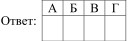 Часть 225    Напишите сочинение по прочитанному тексту. Сформулируйте  и  прокомментируйте  одну  из  проблем,  поставленных автором текста (избегайте чрезмерного цитирования). Сформулируйте  позицию  автора  (рассказчика).  Напишите,  согласны или не согласны Вы с точкой зрения автора прочитанного текста. Объясните почему.  Своё  мнение  аргументируйте,  опираясь  в  первую  очередь  на читательский  опыт,  а  также  на  знания  и  жизненные  наблюдения (учитываются первые два аргумента). Объём сочинения – не менее 150 слов. Работа,  написанная  без  опоры  на  прочитанный  текст  (не  по  данному тексту), не оценивается. Если сочинение представляет собой пересказанный  или  полностью  переписанный  исходный  текст  без  каких  бы  то  ни  было комментариев, то такая работа оценивается нулём баллов.Сочинение пишите аккуратно, разборчивым почеркомКлючи1 вариант45например2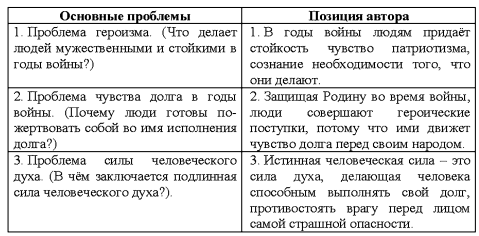 ободритьсялеснойдве тысячи первого года  51723молитвапредъявить, съездзаболеватьдвижимыйнегромкотакже поэтому123451441211235134Верхним, нижним1267322 вариант13следовательно1вероисповедание  наличии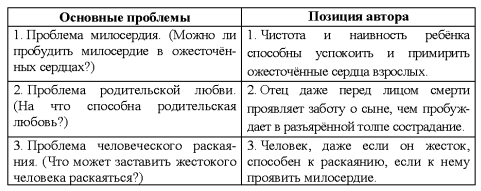 контейнеры45271простодушныйподыграть, изыматьэмалевыйвстревожишься            нелестныйкверху, тотчас24233512143425123жестоких, безжалостных363629РассмотреноСогласованоУтвержденона ШМС учителейПротокол №   3  от  02.04.2019заместителем директора по УВР Иевлевой Н.П.приказом по МБОУ «СОШ» с.Ношульот 05.04. 2019  №70АЧасти работыКоличество заданийМаксимальный первичный баллПроцент максимального первичного балла за задания данной части от максимального первичного балла за всю работу, равного 56 балламТип заданийЧасть 1243359С кратким ответомЧасть 212341С развёрнутым ответомИтого2556100Содержательные разделыКоли-чество заданийМакси-мальный первичный баллПроцент максимального первичного балла за задания данного блока содержания от максимального первичного балла за всю работу, равного 56 балламРечь. Текст5611Лексика и фразеология223Речь. Нормы орфографии7713Речь. Нормы пунктуации5611Речь. Языковые нормы4814Речь.Выразительность русской речи147Развитие речи. Сочинение12341Итого2556100Виды работы с языковым материаломКоличество заданийМаксимальный первичный баллПроцент максимального первичного балла за выполнение заданий, предусматривающих различные виды работы с языковым материалом, от максимального первичного балла за всю работу, равного 56 балламРабота с отобранным языковым материалом, представленным в виде отдельных слов, словосочетаний или предложений16 (4–19)2138Работа с языковыми явлениями, предъявленными в тексте8 (1–3,20–24)1221Работа над письменным монологическим высказыванием1 (25)2341Итого2556100Уровень сложности заданийКоличество заданийМаксимальный первичный баллПроцент максимального первичного балла за задания данного уровня сложности от максимального первичного балла за всю работу, равного 56 балламБазовый212341Высокий31018Повышенный12341Итого2556100При оценке грамотности (К7-К10) следует учитывать объем сочинения. Указанные в таблице нормативы оценки разработаны для сочинения объемом в 150-300 слов. (Если сочинение содержит частично или полностью переписанных экзаменуемым текст рецензии задания 37, то объем такой работы определяется без учета текста рецензии.)Если в сочинении менее 70 слов, то такая работа не засчитывается (оценивается нулем баллов), задание считается невыполненным.При оценке сочинения объем от 70 до 150 слов число допустимых ошибок четырех видов (К7-К10) уменьшается. 1 балл по этим критериям ставится в следующих случаях:К7 – орфографических ошибок нет (или допущена 1 негрубая ошибка);
К8 – пунктуационных ошибок нет (или 1 негрубая ошибка);
К9 – грамматических ошибок нет;К10 – допущено не более 1 речевой ошибки.Высший балл по критериям К7-К12 за работу объемом от 70 до 150 слов не ставится.Если сочинение представляет собой пересказанный или полностью переписанных исходный текст без каких бы то ни было комментариев, то такая работа по всем аспектам проверки (К1-К12) оценивается нулем баллов.ПРЕДЛОЖЕНИЯА) Войдя в ярко освещённый зал,  юбиляра встретил гром аплодисментов.  Б) Дом, в котором мы жили первые годы по приезду в Петербург, находился на набережной Красного канала.  В) ) Офицер потребовал у станционного смотрителя, что ему нужны лошади.Г) К. Г. Паустовский интересовался и посвятил природе Мещёрского края своё творчество.Д) В картине Остроухова «Золотой осени» многоцветие осени словно яркий весёлый ковёр с нарядным орнаментом.ГРАММАТИЧЕСКИЕОШИБКИ 1)  неправильное  употребление  падежной  формы  существительного с предлогом .   2)  нарушение  связи  между  подлежащим и сказуемым   3)  нарушение  в  построении  предложения  с несогласованным  приложением   4)  ошибка  в  построении  предложения  с  однородными  членами   5)  неправильное  построение  предложения  с  деепричастным  оборотом       6)  нарушение  в  построении  предложения  с  причастным  оборотом       7)  неправильное  построение  предложения  с  косвенной  речьюПРЕДЛОЖЕНИЯА) Только духовно развитый человек может видеть и наслаждаться красотой природы.Б) Напечатав документы,  в принтере закончилась бумага.В)  Многие из тех, кто приезжал в Ялту, побывал в доме-музее Чехова.Г) Офицер потребовал у станционного смотрителя, что ему нужны лошади.Д) По окончанию производственной практики каждый студент должен написать отчёт о проведённой работе.ГРАММАТИЧЕСКИЕОШИБКИ1)  неправильное  употребление  падежной  формы существительного с предлогом  2)  нарушение  связи  между  подлежащим и сказуемым свободе. 3)  нарушение  в  построении  предложения  с несогласованным  приложением    4)  ошибка  в  построении  предложения  с  однородными  членами   5)  неправильное  построение  предложения  с  деепричастным  оборотом   6)  нарушение  в  построении  предложения  с  причастным  оборотом   7)  неправильное  построение  предложения  с  косвенной  речью